ECONOMIC DEVELOPMENT OF RURAL FARMERS IN BANGLADESH THROUGH LIVESTOCK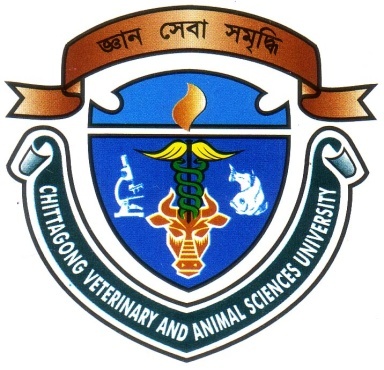 A Production Report Presented in Partial Fulfillment of the Requirement for the Degree of Doctor of Veterinary Medicine                                                   	Submitted byRoll No: 07/40Reg. No: 327Intern ID: D-36Session: 2006-2007Faculty of Veterinary Medicine                 Chittagong Veterinary and Animal Sciences UniversityKhulshi, Chittagong-4202ECONOMIC DEVELOPMENT OF RURAL FARMERS IN BANGLADESH THROUGH LIVESTOCK  A Production Report Submitted as per approved styles and contentsChittagong Veterinary and Animal Sciences UniversityKhulshi, Chittagong-4202February, 2013.--------------------------(Signature of Author)Ananta Lal DasRoll No: 07/40Reg. No: 327Intern ID: D-36Session: 2006-2007-------------------------------(Signature of Supervisor)Mrs. Shahanaz SultanaAssociate Professor Department of Agricultural Economics and Social Sciences, Faculty of Veterinary Medicine